				Life Style QuestionnaireName: Please complete the attached questionnaire and indicate whether you would like any further support.					UNITS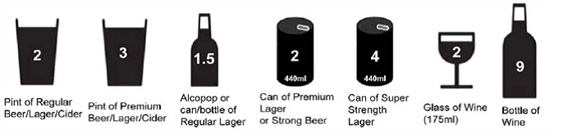 I am concerned about my level of drinking and would like to follow this up with some advice and support.Please Circle 			YES			NO                              Alcohol Users Disorders Identification Test  (AUDIT) C                           Scoring: A total of 5+ indicates hazardous or harmful drinking